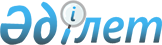 О внесении изменений и дополнений в постановление акимата от 22 апреля 2010 года № 354 "О дополнительных мерах по социальной защите инвалидов"
					
			Утративший силу
			
			
		
					Постановление акимата города Рудного Костанайской области от 4 февраля 2011 года № 117. Зарегистрировано Управлением юстиции города Рудного Костанайской области 3 марта 2011 года № 9-2-179. Утратило силу - Постановлением акимата города Рудного Костанайской области от 6 февраля 2014 года № 199

      Сноска. Утратило силу - Постановлением акимата города Рудного Костанайской области от 06.02.2014 № 199 (вводится в действие по истечении десяти календарных дней после дня его первого официального опубликования).      В соответствии с подпунктом 1-1) пункта 1 статьи 31 Закона Республики Казахстан от 23 января 2001 года "О местном государственном управлении и самоуправлении в Республике Казахстан", статьей 16 Закона Республики Казахстан от 13 апреля 2005 года "О социальной защите инвалидов в Республике Казахстан", в целях реализации бюджетной программы "Социальная помощь отдельным категориям нуждающихся граждан по решениям местных представительных органов", акимат города Рудного ПОСТАНОВЛЯЕТ:



      1. Внести в постановление акимата "О дополнительных мерах по социальной защите инвалидов" от 22 апреля 2010 года № 354 (номер в Реестре государственной регистрации нормативных правовых актов 9-2-159, опубликованное 28 мая 2010 года в городской газете "Рудненский рабочий") следующие изменения и дополнения:



      пункт 1 изложить в следующей редакции:

      "1. Оказать дополнительный вид социальной помощи в виде бесплатной транспортной услуги инвалидам с нарушением функций опорно-двигательного аппарата первой, второй группы, детям-инвалидам, проживающим в городе Рудном, поселках Перцевка, Горняцкий, станции Железорудная, а так же сопровождающим их лицам, автомобильным транспортом, приспособленным для доступа инвалидов.";



      в пункте 2:

      в подпункте 1) слова "по бесплатной транспортной перевозке" заменить словами "в виде бесплатной транспортной услуги";

      подпункт 2) изложить в следующей редакции:

      "2) бесплатная транспортная услуга оказывается инвалидам автомобильным транспортом, приспособленным для доступа инвалидов, в пределах территории города Рудного, поселков Перцевка, Горняцкий, станции Железорудная для посещения объектов социальной инфраструктуры, жилых, общественных и производственных зданий и сооружений, кроме доставки в медицинские учреждения для оказания срочной (неотложной) медицинской помощи";

      в подпункте 3) слова "по организации бесплатной транспортной перевозки инвалидов" заменить словами "по оказанию социальной помощи в виде бесплатной транспортной услуги инвалидам";

      в подпункте 4) слова "услуг по бесплатной транспортной перевозке инвалидов" заменить словами "транспортной услуги инвалидам";

      в подпункте 5) слова "услугу по бесплатной транспортировке инвалидов" заменить словами "транспортную услугу инвалидам";



      дополнить пунктом 2-1 следующего содержания:

      "2-1. Оплату за транспортную услугу инвалидам производить из средств бюджета города в соответствии с заключенным договором о государственных закупках".



      2. Контроль за исполнением настоящего постановления возложить на заместителя акима города Рудного Ишмухамбетова А.А.



      3. Настоящее постановление вводится в действие по истечении десяти календарных дней после дня его первого официального опубликования.      Аким города Рудного                        Н. Денинг
					© 2012. РГП на ПХВ «Институт законодательства и правовой информации Республики Казахстан» Министерства юстиции Республики Казахстан
				